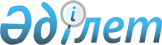 Об утверждении Комплексного плана по защите детей от насилия, превенции суицида и обеспечению их прав и благополучия на 2023 – 2025 годыПостановление Правительства Республики Казахстан от 31 августа 2023 года № 748.
      Во исполнение пункта 2.13 протокола расширенного заседания Правительства Республики Казахстан под председательством Президента Республики Казахстан Токаева К.К. от 14 июля 2022 года № 22-01-7.13 Правительство Республики Казахстан ПОСТАНОВЛЯЕТ:
      1. Утвердить прилагаемый Комплексный план по защите детей от насилия, превенции суицида и обеспечению их прав и благополучия на 2023 – 2025 годы (далее – Комплексный план).
      2. Центральным и местным исполнительным органам, иным организациям Республики Казахстан (по согласованию), ответственным за исполнение Комплексного плана:
      1) обеспечить надлежащее и своевременное исполнение Комплексного плана;
      2) ежеквартально, не позднее 10 числа месяца, следующего за отчетным периодом, представлять информацию о ходе реализации Комплексного плана в Министерство просвещения Республики Казахстан.
      3. Министерству просвещения Республики Казахстан один раз в полугодие, до 10 числа месяца, следующего за отчетным, представлять сводную информацию об исполнении Комплексного плана в Аппарат Правительства Республики Казахстан.
      4. Контроль за исполнением настоящего постановления возложить на Министерство просвещения Республики Казахстан.
      5. Настоящее постановление вводится в действие со дня его подписания. Комплексный план 
по защите детей от насилия, превенции суицида и обеспечению их прав и благополучия на 2023 – 2025 годы
      Введение
      Анализ текущей ситуации
      Охрана прав и интересов казахстанских детей, защита их от насилия, превенция суицида являются приоритетными направлениями государственной политики. Детское население Республики Казахстан составляет 6,7 млн человек, из них более 3,7 млн школьников, более 2,5 млн детей дошкольного возраста, более 400 тысяч студентов организаций колледжей. 
      За годы независимости Казахстаном ратифицировано 15 международных документов и первым из них стала Конвенция о правах ребенка. Все ее статьи сегодня имплементированы в законодательные акты страны. Принято свыше 45 нормативных правовых актов, регулирующих права детей.
      Кроме того, 14 июля 2022 года Глава государства на расширенном заседании Правительства поручил разработать и принять Комплексный план по защите детей от насилия, превенции суицида и обеспечению их прав и благополучия на 2023 – 2025 годы (далее – Комплексный план).
      Настоящий Комплексный план состоит из 3 разделов и 2 подразделов: 
      1. "Реализация права детей на защиту от насилия, буллинга и жестокого обращения с ними". 
      2. "Профилактика и коррекция суицидального и аутоагрессивного поведения детей".
      3. "Повышение уровня благополучия казахстанских детей".
      В реализации различных мер, предусмотренных настоящим Комплексным планом, задействовано 14 центральных государственных органов и 20 местных исполнительных органов.
      Министерство просвещения осуществляет работу по координации и задает принципы и подходы для деятельности республиканских и региональных правозащитных институтов. 
      Важным аспектом является необходимость повышения эффективности и результативности деятельности всех заинтересованных сторон по следующим приоритетным направлениям.
      Первое. Реализация права детей на защиту от насилия и жестокого обращения с ними.
      Насилие над детьми, агрессия и жестокость сегодня достаточно широко представлены во многих сферах жизни ребенка. Последствия насилия ведут к совершению противоправных действий и преступлениям, процент которых за последние годы растет. Криминогенная ситуация в подростковой среде осложнилась (2021 г. – 1529, 2022 г. – 1735, 6 мес. 2023 г. – 844), допущен значительный рост (13,4 %) числа преступлений, совершенных несовершеннолетними.
      Несмотря на количественное снижение, показатель количества уголовных правонарушений в отношении детей также остается стабильно высоким (2021 г. – 2088, 2022 г. – 2005, 6 мес. 2023 г. - 1261).
      Кроме того, в 2022 году 719 несовершеннолетних стали жертвами преступлений против их половой неприкосновенности (2020 г. – 833, 2021 г. – 920).
      При этом на сегодняшний день в сфере защиты детей от насилия наблюдаются следующие системные проблемы, требующие решения:
      недостаточная работа с неблагополучными семьями;
      ослабление работы социального педагога ввиду его отсутствия во многих организациях образования;
      отсутствие правовых требований к ведению медико-социального учета;
      отсутствие алгоритма реагирования государственных органов на случаи детского насилия и комплекса мер по коррекции поведения потенциальных насильников;
      не введена система ведения единого учета всех форм насилия в отношении детей заинтересованными государственными органами;
      социальные педагоги и педагоги-психологи школ распределяются без учета численности детей в школах, большая загруженность данных специалистов значительно влияет на эффективность учебно-воспитательного процесса и уровень благополучия обучающихся в организации образования;
      отсутствуют комплексные программы профилактики буллинга в организациях образования.
      Второе. Одна из острейших проблем современного казахстанского общества – проблема аутоагрессивного поведения и суицидов среди детей и подростков. Частота этого явления в детской среде в республике стабильно высокая: 2020 год – 144 факта (попытки – 307), 2021 год – 175 фактов (попытки – 373), 2022 год – 155 фактов (попытки – 309), 6 месяцев 2023 года – 95 фактов (попытки – 207). 
      В стране остро стоит проблема раннего выявления детей, склонных к совершению суицида, их психоэмоционального состояния и квалификации специалистов, работающих с ними.
      Третье. В обеспечении устойчивого развития страны важную роль играет вопрос благополучия детей. Важным решением усиления воспитательного компонента обучения, комплексного обеспечения благополучия детей будет принятие рекомендаций по ведению воспитательной работы в организациях образования.
      Вместе с тем для решения проблемы снижения уровня насилия в отношении детей, суицида и обеспечения благополучия детей отдельного рассмотрения требует проблема родительства. Проведенный многоаспектный анализ показывает актуальность поддержки родителей в осуществлении ими родительских обязанностей.
      Примечание: расшифровка аббревиатур:
      МИОР – Министерство информации и общественного развития Республики Казахстан;
      ГП – Генеральная прокуратура Республики Казахстан;
      МНВО – Министерство науки и высшего образования Республики Казахстан;
      МЗ – Министерство здравоохранения Республики Казахстан;
      МТСЗН – Министерство труда и социальной защиты населения Республики Казахстан;
      МИО – местные исполнительные органы;
      МБ – местный бюджет;
      МИИР – Министерство индустрии и инфраструктурного развития Республики Казахстан;
      МО – Министерство обороны Республики Казахстан;
      КПСиСУ – Комитет по правовой статистике и специальным учетам Генеральной прокуратуры Республики Казахстан;
      МКС – Министерство культуры и спорта Республики Казахстан;
      МП – Министерство просвещения Республики Казахстан;
      РБ – республиканский бюджет;
      СА – Судебная администрация Республики Казахстан;
      МЧС – Министерство по чрезвычайным ситуациям Республики Казахстан;
      МНЭ – Министерство национальной экономики Республики Казахстан;
      МЦРИАП – Министерство цифрового развития, инноваций и аэрокосмической промышленности Республики Казахстан;
      МВД – Министерство внутренних дел Республики Казахстан.
      _______________________________________________________
					© 2012. РГП на ПХВ «Институт законодательства и правовой информации Республики Казахстан» Министерства юстиции Республики Казахстан
				
      Премьер-МинистрРеспублики Казахстан 

А. Смаилов
Утвержден
постановлением Правительства
Республики Казахстан
от " " 2023 года №
№ п/п
Наименование
Форма завершения
Срок исполнения
Ответственные исполнители
Объем финансирования (млн тенге)
Источники финансирования
1
2
3
4
5
6
7
Ожидаемые результаты:
1) снижение количества правонарушений среди несовершеннолетних на 5 % ежегодно (2023 год – 1648 фактов, 2024 год – 1565 фактов, 2025 год – 1486 фактов);
2) снижение количества правонарушений, совершенных в отношении несовершеннолетних, на 5 % ежегодно (2023 год – 1904 факта, 2024 год – 1808 фактов, 2025 год – 1717 фактов);
3) снижение количества суицида и его попыток на 5 % ежегодно (2023 год – 147 фактов, 2024 год – 139 фактов, 2025 год – 130 фактов, попытки: 2023 год – 293 факта, 2024 год – 278 фактов, 2025 год – 264 факта);
4) увеличение количества педагогов-психологов (2025 год – дополнительно 1000 единиц);
5) увеличение количества социальных педагогов (2025 год – дополнительно 2000 единиц);
6) увеличение доли педагогов, работающих в сфере охраны прав детей, охваченных повышением квалификации, ежегодно на 33,3 % (педагоги-психологи (8,5 тыс.), социальные педагоги (4,5 тыс.), заместители директоров по воспитательной работе, вожатые, классные руководители);
7) повышение уровня правовой защищенности детей (ежегодное социологическое исследование) на 3 % ежегодно (2023 год – 90 %, 2024 год – 93 %, 2025 год – 96 %);
8) увеличение охвата досугом детей до 100 %;
9) 100 % охват учащихся правовыми мероприятиями (уроки "Личная безопасность").
Ожидаемые результаты:
1) снижение количества правонарушений среди несовершеннолетних на 5 % ежегодно (2023 год – 1648 фактов, 2024 год – 1565 фактов, 2025 год – 1486 фактов);
2) снижение количества правонарушений, совершенных в отношении несовершеннолетних, на 5 % ежегодно (2023 год – 1904 факта, 2024 год – 1808 фактов, 2025 год – 1717 фактов);
3) снижение количества суицида и его попыток на 5 % ежегодно (2023 год – 147 фактов, 2024 год – 139 фактов, 2025 год – 130 фактов, попытки: 2023 год – 293 факта, 2024 год – 278 фактов, 2025 год – 264 факта);
4) увеличение количества педагогов-психологов (2025 год – дополнительно 1000 единиц);
5) увеличение количества социальных педагогов (2025 год – дополнительно 2000 единиц);
6) увеличение доли педагогов, работающих в сфере охраны прав детей, охваченных повышением квалификации, ежегодно на 33,3 % (педагоги-психологи (8,5 тыс.), социальные педагоги (4,5 тыс.), заместители директоров по воспитательной работе, вожатые, классные руководители);
7) повышение уровня правовой защищенности детей (ежегодное социологическое исследование) на 3 % ежегодно (2023 год – 90 %, 2024 год – 93 %, 2025 год – 96 %);
8) увеличение охвата досугом детей до 100 %;
9) 100 % охват учащихся правовыми мероприятиями (уроки "Личная безопасность").
Ожидаемые результаты:
1) снижение количества правонарушений среди несовершеннолетних на 5 % ежегодно (2023 год – 1648 фактов, 2024 год – 1565 фактов, 2025 год – 1486 фактов);
2) снижение количества правонарушений, совершенных в отношении несовершеннолетних, на 5 % ежегодно (2023 год – 1904 факта, 2024 год – 1808 фактов, 2025 год – 1717 фактов);
3) снижение количества суицида и его попыток на 5 % ежегодно (2023 год – 147 фактов, 2024 год – 139 фактов, 2025 год – 130 фактов, попытки: 2023 год – 293 факта, 2024 год – 278 фактов, 2025 год – 264 факта);
4) увеличение количества педагогов-психологов (2025 год – дополнительно 1000 единиц);
5) увеличение количества социальных педагогов (2025 год – дополнительно 2000 единиц);
6) увеличение доли педагогов, работающих в сфере охраны прав детей, охваченных повышением квалификации, ежегодно на 33,3 % (педагоги-психологи (8,5 тыс.), социальные педагоги (4,5 тыс.), заместители директоров по воспитательной работе, вожатые, классные руководители);
7) повышение уровня правовой защищенности детей (ежегодное социологическое исследование) на 3 % ежегодно (2023 год – 90 %, 2024 год – 93 %, 2025 год – 96 %);
8) увеличение охвата досугом детей до 100 %;
9) 100 % охват учащихся правовыми мероприятиями (уроки "Личная безопасность").
Ожидаемые результаты:
1) снижение количества правонарушений среди несовершеннолетних на 5 % ежегодно (2023 год – 1648 фактов, 2024 год – 1565 фактов, 2025 год – 1486 фактов);
2) снижение количества правонарушений, совершенных в отношении несовершеннолетних, на 5 % ежегодно (2023 год – 1904 факта, 2024 год – 1808 фактов, 2025 год – 1717 фактов);
3) снижение количества суицида и его попыток на 5 % ежегодно (2023 год – 147 фактов, 2024 год – 139 фактов, 2025 год – 130 фактов, попытки: 2023 год – 293 факта, 2024 год – 278 фактов, 2025 год – 264 факта);
4) увеличение количества педагогов-психологов (2025 год – дополнительно 1000 единиц);
5) увеличение количества социальных педагогов (2025 год – дополнительно 2000 единиц);
6) увеличение доли педагогов, работающих в сфере охраны прав детей, охваченных повышением квалификации, ежегодно на 33,3 % (педагоги-психологи (8,5 тыс.), социальные педагоги (4,5 тыс.), заместители директоров по воспитательной работе, вожатые, классные руководители);
7) повышение уровня правовой защищенности детей (ежегодное социологическое исследование) на 3 % ежегодно (2023 год – 90 %, 2024 год – 93 %, 2025 год – 96 %);
8) увеличение охвата досугом детей до 100 %;
9) 100 % охват учащихся правовыми мероприятиями (уроки "Личная безопасность").
Ожидаемые результаты:
1) снижение количества правонарушений среди несовершеннолетних на 5 % ежегодно (2023 год – 1648 фактов, 2024 год – 1565 фактов, 2025 год – 1486 фактов);
2) снижение количества правонарушений, совершенных в отношении несовершеннолетних, на 5 % ежегодно (2023 год – 1904 факта, 2024 год – 1808 фактов, 2025 год – 1717 фактов);
3) снижение количества суицида и его попыток на 5 % ежегодно (2023 год – 147 фактов, 2024 год – 139 фактов, 2025 год – 130 фактов, попытки: 2023 год – 293 факта, 2024 год – 278 фактов, 2025 год – 264 факта);
4) увеличение количества педагогов-психологов (2025 год – дополнительно 1000 единиц);
5) увеличение количества социальных педагогов (2025 год – дополнительно 2000 единиц);
6) увеличение доли педагогов, работающих в сфере охраны прав детей, охваченных повышением квалификации, ежегодно на 33,3 % (педагоги-психологи (8,5 тыс.), социальные педагоги (4,5 тыс.), заместители директоров по воспитательной работе, вожатые, классные руководители);
7) повышение уровня правовой защищенности детей (ежегодное социологическое исследование) на 3 % ежегодно (2023 год – 90 %, 2024 год – 93 %, 2025 год – 96 %);
8) увеличение охвата досугом детей до 100 %;
9) 100 % охват учащихся правовыми мероприятиями (уроки "Личная безопасность").
Ожидаемые результаты:
1) снижение количества правонарушений среди несовершеннолетних на 5 % ежегодно (2023 год – 1648 фактов, 2024 год – 1565 фактов, 2025 год – 1486 фактов);
2) снижение количества правонарушений, совершенных в отношении несовершеннолетних, на 5 % ежегодно (2023 год – 1904 факта, 2024 год – 1808 фактов, 2025 год – 1717 фактов);
3) снижение количества суицида и его попыток на 5 % ежегодно (2023 год – 147 фактов, 2024 год – 139 фактов, 2025 год – 130 фактов, попытки: 2023 год – 293 факта, 2024 год – 278 фактов, 2025 год – 264 факта);
4) увеличение количества педагогов-психологов (2025 год – дополнительно 1000 единиц);
5) увеличение количества социальных педагогов (2025 год – дополнительно 2000 единиц);
6) увеличение доли педагогов, работающих в сфере охраны прав детей, охваченных повышением квалификации, ежегодно на 33,3 % (педагоги-психологи (8,5 тыс.), социальные педагоги (4,5 тыс.), заместители директоров по воспитательной работе, вожатые, классные руководители);
7) повышение уровня правовой защищенности детей (ежегодное социологическое исследование) на 3 % ежегодно (2023 год – 90 %, 2024 год – 93 %, 2025 год – 96 %);
8) увеличение охвата досугом детей до 100 %;
9) 100 % охват учащихся правовыми мероприятиями (уроки "Личная безопасность").
Ожидаемые результаты:
1) снижение количества правонарушений среди несовершеннолетних на 5 % ежегодно (2023 год – 1648 фактов, 2024 год – 1565 фактов, 2025 год – 1486 фактов);
2) снижение количества правонарушений, совершенных в отношении несовершеннолетних, на 5 % ежегодно (2023 год – 1904 факта, 2024 год – 1808 фактов, 2025 год – 1717 фактов);
3) снижение количества суицида и его попыток на 5 % ежегодно (2023 год – 147 фактов, 2024 год – 139 фактов, 2025 год – 130 фактов, попытки: 2023 год – 293 факта, 2024 год – 278 фактов, 2025 год – 264 факта);
4) увеличение количества педагогов-психологов (2025 год – дополнительно 1000 единиц);
5) увеличение количества социальных педагогов (2025 год – дополнительно 2000 единиц);
6) увеличение доли педагогов, работающих в сфере охраны прав детей, охваченных повышением квалификации, ежегодно на 33,3 % (педагоги-психологи (8,5 тыс.), социальные педагоги (4,5 тыс.), заместители директоров по воспитательной работе, вожатые, классные руководители);
7) повышение уровня правовой защищенности детей (ежегодное социологическое исследование) на 3 % ежегодно (2023 год – 90 %, 2024 год – 93 %, 2025 год – 96 %);
8) увеличение охвата досугом детей до 100 %;
9) 100 % охват учащихся правовыми мероприятиями (уроки "Личная безопасность").
1. Реализация права детей на защиту от насилия, буллинга и жестокого обращения с ними

1.1. Краткосрочные меры

Разработка интерактивной карты рисков по вопросам защиты детей от насилия, превенции суицида и обеспечения их благополучия в разрезе регионов в рамках информационной системы "Национальная образовательная база данных"
интерактивная карта
ноябрь 
2023 года
МП,
КПСиСУ
(по согласованию), МТСЗН, 
МЗ
не требуется
-
Разработка и утверждение региональных программ на основе интерактивной карты для оказания экстренной помощи по методу "кризисного управления" 
информация в МП 
декабрь 
2023 года
МИО
не требуется
- 
Повышение квалификации работников организаций образования по вопросам защиты детей от насилия, превенции суицида и обеспечение их прав и благополучия
не менее 12000 работников организаций образования ежегодно
декабрь ежегодно
МП,
МИО
2023 год – 902 млн тенге;
2024 год – 961 млн тенге;
2025 год – 992 млн тенге
РБ
Разработка и утверждение методики по раннему выявлению и оказанию помощи несовершеннолетним, подвергшимся или ставшим свидетелями насилия, травли (буллинга), кибербуллинга
совместный 
приказ
декабрь 
2023 года
МП, 
МЗ,
МТСЗН, 
МВД, 
МИОР
не требуется
-
Введение механизма кейс-менеджмента (от выявления случая до полного решения проблемы) в рамках ведения внутришкольного учета 
приказ
декабрь 
2023 года
МП
не требуется
-
Проведение национальной информационной кампании против насилия и буллинга в отношении детей
информационная кампания
декабрь ежегодно
МП,
МИОР,
МИО
не требуется
-
Разработка и утверждение единой программы воспитательной работы, направленной на снижение правонарушений среди несовершеннолетних и формирование психо-эмоциональной устойчивости у детей
программа воспитательной работы 
сентябрь
2023 года
МП,
МИОР,
МКС,
МВД,
МО, 
ГП (по согласованию)
не требуется
-
Разработка и утверждение программы по профилактике в организациях образования травли (буллинга) детей (по опыту финской программы KiVa)
программа по профилактике травли (буллинга) детей
декабрь 
2023 года
МП,
МИО
-
РБ
(в пределах предусмотренных бюджетных средств)
Разработка и утверждение единых перечней опознавательных жестов, знаков, слов для детей, сигнализирующих об опасности с донесением до общества
единый перечень
декабрь 
2023 года
МП,
МИОР
не требуется
-
Разработка межведомственных, унифицированных памяток, методических рекомендаций по обеспечению безопасности детей
памятки, методические рекомендации
декабрь 
2023 года
МП, 
МВД, 
МЗ,
МЧС, 
МИО
не требуется
-
Создание единого родительского чата – информационного канала (чата) для оповещения по важным аспектам детства
родительский чат (канал) в мессенджере
декабрь 
2023 года
МП
не требуется
-
Проведение курсов повышения квалификации для следователей оперативных подразделений МВД по расследованию преступлений против половой неприкосновенности несовершеннолетних
не менее 5 % от общего количества следователей ежегодно
декабрь
ежегодно
МВД, 
МИО
-
РБ
(в пределах предусмотренных бюджетных средств)
1.2. Среднесрочные меры
1.2. Среднесрочные меры
1.2. Среднесрочные меры
1.2. Среднесрочные меры
1.2. Среднесрочные меры
1.2. Среднесрочные меры
1.2. Среднесрочные меры
Разработка проекта Закона Республики Казахстан по внесению изменений и дополнений в законодательные акты Республики Казахстан в части:
Ужесточения ответственности работников организаций образования, здравоохранения, социальной защиты населения за несообщение о противоправных деяниях, совершенных несовершеннолетними или в отношении их;
Расширения полномочий сотрудников правоохранительных органов в части составления протокола об административных правонарушениях по статье 127-1 Кодекса об административных правонарушениях;
введения пропускного режима в организациях образования;
закрепления понятия "внутришкольный учет".
проект 
Закона Республики Казахстан
декабрь
2024 года
МП, 
МВД,
ГП (по согласованию), 
СА (по согласованию)
МТСЗН, 
МЗ
не требуется
-
Внесение изменений в типовые штаты работников государственных организаций образования в части обязательного введения должности социального педагога в организациях начального, основного среднего, общего среднего, технического и профессионального, послесреднего образования;
увеличения штатной численности педагогов-психологов для 40 и более классов-комплектов в организациях начального, основного среднего, общего среднего, технического и профессионального, послесреднего образования.
приказ
январь 2025 года
сентябрь 2025 года
МП, 
МИО
-
МБ 
(в пределах предусмотренных бюджетных средств)
Внесение изменений в постановление Правительства Республики Казахстан от 11 июня 2001 года № 789 "Об утверждении Типового положения о деятельности Комиссии по делам несовершеннолетних и защите их прав" в части:
закрепления механизма ведения медико-социального учета;
разделения полномочий областных, городских и районных уровней;
введения модели управления случаем (кейс-менеджмент).
постановление Правительства Республики Казахстан 
Май 2024 года
Декабрь 2024 года
МП
МТСЗН,
МИОР,
МЗ,
МВД,
МИО
не требуется
-
Введение единого учета всех форм насилия в отношении детей
приказ
декабрь
2024 года
КПСиСУ (по согласованию) 
не требуется
-
Разработка методологии по сбору в организациях образования сведений о насилии в отношении детей
приказ
сентябрь
 2024 года
МП
не требуется
-
Внесение изменений в приказ Министра просвещения Республики Казахстан от 21 декабря 2022 года № 506 "Об утверждении Правил профилактики травли (буллинга) ребенка" (зарегистрирован в государственном реестре нормативных правовых актов Республики Казахстан № 175790) в части рассмотрения фактов травли (буллинга) ребенка советом профилактики школы
приказ
январь
 2024 года
МП
не требуется
-
Разработка и реализация проекта "Социальный патронат", направленного на комплексное сопровождение детей из неблагополучных семей социальными службами
информация в Правительство Республики Казахстан 
март 2024 года – разработка;
апрель – декабрь 2024 года – пилотирование;
январь 2025 года – рассмотрение итогов пилотирования;
февраль 2025 года- внедрение
МП,
МТСЗН, 
МИОР,
МЗ,
МВД, 
МИО
-
МБ 
(в пределах предусмотренных бюджетных средств)
Разработка и внедрение в образовательный процесс обучающихся и воспитанников дошкольных, средних, профессиональных и технических организаций образования уроков на тему "Личная безопасность" 
приказ
сентябрь 
2024 года
МП,
МИО
не требуется
-
Правовое урегулирование запрета на принудительную высадку детей из общественного транспорта, не имеющих проездного билета
информация в МП
июнь
2024 года
МИИР, 
МП, 
МНЭ,
акимат
города Астаны
не требуется
-
Создание региональных психолого-педагогических консилиумов по рассмотрению и решению сложных ситуаций
информация в МП
январь 
2024 года
МИО
не требуется
-
Создание и проведение единых уроков (ежеквартально) по предупреждению насилия среди учащихся
информация в МП
январь, март, май, сентябрь ежегодно
МИО,
МП
не требуется
-
2. Профилактика и коррекция суицидального и аутоагрессивного поведения детей

1.1. Краткосрочные меры

Проведение анализа программ и проектов по профилактике суицидов среди несовершеннолетних в Республике Казахстан
проведение анализа и пакет рекомендаций
декабрь 
2023 года
МП,
МЗ,
МИО
4, 442 млн тенге
за счет внебюджетных средств
Разработка и утверждение единого алгоритма выявления несовершеннолетних с признаками суицидального поведения и дальнейшей работы с ними
совместный приказ
декабрь
2023 года
МЗ,
МП
не требуется
-
Разработка и утверждение алгоритма действий государственных органов по оказанию помощи ребенку, совершившему попытку суицида
совместный приказ
декабрь
 2023 года
МЗ, 
МП
не требуется
-
Разработка и утверждение методических рекомендаций по оказанию психолого-педагогической помощи родителям обучающихся, совершивших попытку суицида 
методические рекомендации
декабрь
 2023 года
МП
не требуется
-
Проведение информационно-разъяснительной работы по ограничению доступа к средствам совершения самоубийств (контроль за доступом на крыши, блокирование нежелательного контента, ответственное применение лекарственных препаратов)
информация в МП
июнь, декабрь ежегодно
МИО, 
МВД, 
МИИР,
МЗ,
МИОР
не требуется
-
Модернизация онлайн-кабинета психолога в части введения инструментариев для работы с детьми аутодеструктивного поведения 
новые инструментарии работы в онлайн-кабинете педагога-психолога 
декабрь 
2023 года 
МП
-
РБ
(в пределах предусмотренных бюджетных средств)
2.2. Среднесрочные меры

Пересмотр программы содержания подготовки педагогов-психологов, психологов, социальных педагогов в организациях высшего и послевузовского образования
новая программа подготовки педагогов-психологов, психологов, социальных педагогов
август
 2024 года
МНВО
не требуется
-
Принятие модели по развитию психолого-педагогической службы в системе образования Республики Казахстан
приказ
июль
 2024 года
МП
не требуется
-
Адаптация для Республики Казахстан международного комплекта материалов программы "Содействие процветанию подростков и обучение педагогов-психологов образовательных учреждений"
адаптированные материалы, 
не менее 8 000 педагогов-психологов, прошедших курсы
март 
2024 года
МП
8, 885 млн тенге
за счет внебюджетных средств
Внесение изменений в типовые программы образования в части введения часов работы педагога-психолога с классом в рамках 40-часовой недельной нагрузки
приказ 
июнь 
2024 года
МИО,
МП
не требуется
-
Создание областных и (или) районных центров психологической службы
создание 5 новых центров ежегодно
март 
2025 года
МИО, 
МП
2023 год – 1 343,8 млн тенге;
2024 год – 1 193,84 млн тенге;
2025 год – 1 437,64 млн тенге
МБ
Создание объединений (лабораторий) практической психологии при организациях высшего и послевузовского образования
открытие не менее 1 объединения (лаборатории) в каждой области, городе республиканского значения
ноябрь 
2024 года
МНВО 
не требуется
-
Организация и проведение супервизии для педагогов-психологов, психологов, социальных педагогов организаций образования
информация в МП
декабрь ежегодно
МИО
не требуется
-
Создание региональных межведомственных групп по изучению и квалификации фактов суицида среди несовершеннолетних
информация в МП
апрель 
2024 года
МИО
не требуется
-
3. Повышение уровня благополучия казахстанских детей

3.1. Краткосрочные меры

Разработка и утверждение дорожных карт по реализации Комплексного плана по защите детей от насилия, превенции суицида и обеспечению их прав и благополучия на 2023 – 2025 годы
информация в МП 
ноябрь 
2023 года
МИО
не требуется
-
Проведение исследования Globalkidsonline в Республике Казахстан (изучение опыта казахстанских детей в онлайн-среде)
результаты исследования
декабрь 2023 года
МП, 
МИО
44, 429 млн тенге
за счҰт внебюджетных средств
Разработка методической рекомендации по вопросу организации воспитательной работы
методическая рекомендация
декабрь 
ежегодно
МП
2023 год – 37,5 млн тенге;
2024 год – 34,1 млн тенге;
2025 год – 42,0 млн тенге
РБ
Развитие в каждой организации образования родительских сообществ (клубы матерей, отцов, бабушек, дедушек)
развитие родительских сообществ в организациях образования
декабрь ежегодно
МИО,
МП
не требуется
-
Проведение мероприятий, направленных на повышение культурного воспитания, развитие творческого потенциала детей и подростков 
информация в МП 
декабрь ежегодно
МИО, 
МКС, 
МП
2023 год – 22 870,23 млн тенге;
2024 год – 23 214,635 млн тенге;
2025 год – 23 495,218 млн тенге
МБ
Развитие детско-юношеского спорта, создание школьных спортивных лиг и организация физкультурных мероприятий среди школьных спортивных клубов
информация в МП
декабрь ежегодно
МИО, 
МКС, 
МП
2023 год – 48 878,783 млн тенге;
2024 год – 48 339,729 млн тенге;
2025 год – 51 577,685 млн тенге
МБ
Принятие мер по 100 % охвату несовершеннолетних дополнительным образованием
информация в МП
июнь, декабрь ежегодно
МИО, 
МКС, 
МП
2023 год – 81 599,203 млн тенге;
2024 год – 92 327,978 млн тенге;
2025 год – 101 355,68 млн тенге
МБ
Открытие новых видов дополнительного образования для обеспечения занятости подростков
информация об открытии новых видов в МП
декабрь ежегодно
МИО
2023 год – 21 885,895 млн тенге;
2024 год – 42 628,6 млн тенге;
2025 год – 48 279,6 млн тенге
МБ
Проведение работы с представителями платформ TikTok, Instagram, Facebook, Вконтакте, Youtube в Республике Казахстан по формированию безопасного контента для детей
протокол встреч
июнь, декабрь ежегодно
МП
не требуется
-
Проработка вопроса по созданию единого контакт-центра для детей "BalaQorgau"
предложения в Правительство Республики Казахстан 
октябрь 
2023 года
МП
не требуется
-
3.2. Среднесрочные меры

Создание роликов, направленных на формирование среди детей, подростков и молодежи позитивного отношения к жизни, навыков успешного поведения, способности к критической оценке существующей действительности и умению противостоять отрицательному влиянию (давлению)
5 роликов
февраль 
2024 года
МИОР, 
МП, 
МЗ, 
МЧС
-
РБ
(в пределах предусмотренных бюджетных средств)
Освещение темы безопасности детей в общественном транспорте, вокзалах, аэропортах, местах массового скопления людей, кинотеатрах перед показом фильмов, в школах, больницах, детских садах, колледжах, организациях высшего и послевузовского образования, площадях и др.
информация в МП
декабрь ежегодно
МИО,
МИИР,
МКС,
МП,
МЗ,
МИОР,
МЦРИАП,
МЧС,
МНВО,
ГП (по согласованию)
не требуется
-
Разработка и внедрение информационно-просветительской кампании по обеспечению безопасности детей в сети Интернет
информационно-просветительская кампания
декабрь 
2024 года
МП,
МИОР
8,885 млн тенге
за счҰт внебюджетных средств
Проведение республиканского фестиваля проектов по защите прав детей и развитию благополучия
республиканский фестиваль
ноябрь 
2024 года
МП
не требуется
-
Проведение широкомасштабной кампании по применению программы "Родительский контроль"
информация в МП
июнь, декабрь ежегодно
МИО
не требуется
-
Укрепление детско-родительских отношений через проведение всеобщего родительского просвещения в организациях образования
информация в МП
сентябрь, декабрь, март, июнь ежегодно
МИО, 
МП
не требуется
-